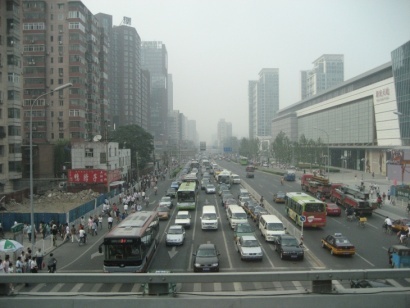  Ж И Т О М И Р С Ь К Е   П Р И В А Т Н Е   П І Д П Р И Є М С Т В О                  П Р О М І Н Ь   м.Житомир,10002, вул. Мануїльського, 4, к.58.№ 17     від 12 лютого  2017 р.                                                                                                                        Громаді міста Дніпро.                                                  Шановна, громадо славетного міста Дніпро!      Наші спеціалісти в 1985-1986 проектували проект впровадження автоматизованої систему управління дорожнім рухом (АСУР) на 56 перехрестях в Вашому місті. По результатам цієї роботи було замовлено проекти ще на 40 перехресть. В складі цього проекту був і АСУР по проспекту Правди.      Зростання автомобілізації з 45 автомобілів на 1000 мешканців в 1986 році до 230 автомобілів на 1000 мешканців в 2016 році(в 5раз) та перерозподіл транспортних потоків по магістралях міста потребує і корегування проектних рішень по Слобожанському проспекту ( проспекту Правди).      Попередні розрахунки показують, що впровадження наших заходів по удосконаленню роботи автоматизованих систем управління дорожнім рухом (АСУР)  по Слобожанському проспекту надасть можливість :   -   зменшити кількість дорожньо-транспортних пригод в районі проспекту  на 45-50%;    -   затримки транспорту мають зменшуватися не менше ніж на 30%;   -   швидкість руху набуде стабільності і має бути не меншою за 40 км/год;   -   час руху транспорту по магістралі змениться не менше, ніж на 40%.   -   час руху пасажирів в громадському пасажирському транспорті зменшиться на 35-60%.   -   термін міжремонтної експлуатації покриттів вулиць та доріг  в районі проектування за рахунок       плавності руху  транспорту зросте на 30-50%.      Ми перша організація  на Європейській частині бувшого СРСР та Україні, що проектує АСУР.       Нашим підприємством було розроблено та впроваджено свої проектні рішення для 52 міст України (це всі обласні центри, включаючи і місто Київ, місто Дніпро, всі великі міста та районні центри областей України).           Реалізація наших проектних рішень дозволяють мешканцям міста перебуваючи за кермом, в салоні громадського транспорту, на велосипеді чи іншому транспортному засобі та при пішій прогулянці почувати себе комфортно і безпечно, як в будь-якій європейській державі.            Наше підприємство успішно співпрацює з провідними науковими, проектними та будівельними  організаціями нашої держави та закордонними спеціалістами.     Ми запрошуємо Вас, шановна громадо міста Дніпро, до  продовження співпраці з приватним підприємством “Промінь” задля процвітання нашої рідної держави.       З повагою      Директор  ПП  “ Промінь”                                                         Михайло Васильович Ярошук.      e-mail: Prominzt@ukr.net    моб. тел. 067-725-63-08.  моб. тел. 063-623-88-04